№ п/пНаименование товара, работ, услугЕд. изм.Кол-воТехнические, функциональные характеристикиТехнические, функциональные характеристики№ п/пНаименование товара, работ, услугЕд. изм.Кол-воПоказатель (наименование комплектующего, технического параметра и т.п.)Описание, значение1.МФ-1.51 АДетский столик "Песочный"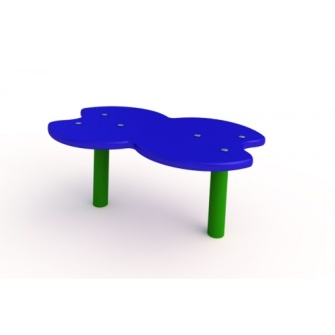 шт.1Длина  (мм)5500(± 10мм)1.МФ-1.51 АДетский столик "Песочный"шт.1Ширина  (мм)350(± 10мм)1.МФ-1.51 АДетский столик "Песочный"шт.1Высота  (мм)300(± 10мм)1.МФ-1.51 АДетский столик "Песочный"шт.1Площадь зоны безопасности, м2Не менее 1,41.МФ-1.51 АДетский столик "Песочный"шт.1Применяемые материалы Применяемые материалы 1.МФ-1.51 АДетский столик "Песочный"шт.1ОписаниеДанное изделие  предназначено для развития  детей в возрасте от 2 до 7 лет и устанавливается в рабочую зону песочницы или рядом с ней. Столик представляет собой пространственную  тематическую конструкцию. 1.МФ-1.51 АДетский столик "Песочный"шт.1КонструкцияСтолик имеет две опоры  изготовленные из трубы Ф40х2 мм ТУ14-105-737-04 длинной 800мм. В верхней части опоры приварена пластина размерами 120х80 мм изготовленная из полосы 6х80 по ГОСТ 103-76 с позиционными отверстиями для крепления столешницы.   В нижней части опоры приварена пластина размерами 80х80мм изготовленная из листа 3 мм по ГОСТ 19904-74. Столешница представляет собой тематическую фигуру в виде в двух спаренных кругов диаметром Ф350мм  и  изготовлена из  ФСФ фанеры 21мм ГОСТ 3916.1-96.  1.МФ-1.51 АДетский столик "Песочный"шт.1МатериалыВлагостойкая ФСФ фанера; оцинкованный крепеж; пластиковые заглушки на места резьбовых соединений; двухкомпонентная краска для деревянных элементов. Вся конструкция  должна иметь  скругленные    безопасные    углы    и края.  Все металлические элементы  окрашены полимерным порошковым покрытием, а деревянные элементы – двухкомпонентными профессиональными красками ярких цветов стойкими к сложным погодным условиям, истиранию, действию УФ . Крепежные элементы столика  оцинкованы и закрыты  пластиковыми заглушками. 1.МФ-1.51 АДетский столик "Песочный"шт.1МонтажПри монтаже столика, опоры заглубляются в грунт на 500мм и бетонируются. Размеры лунки для бетонировки Ф200х500мм.Требования к оборудованиюЭлементы игровых комплексов (сегменты труб, лотки, горки, лазы) выдерживают точечную нагрузку не менее 60 кг/дм2. Все материалы сохраняют свои характеристики в диапазоне температур от -65С до + 65С. Все детали, узлы и модули игрового оборудования обеспечивают максимальную безопасность конструкций, и являться травмобезопасными для детей и взрослых. Детское оборудование не допускает застревания тела, частей тела или одежды. Подвижные и неподвижные элементы оборудования: не образовывают сдавливающих или режущих поверхностей. Используемые материалы должны быть новыми, т.е. ранее не использованными, не бывшими в эксплуатации и не демонтированными с другого объекта.Схема установки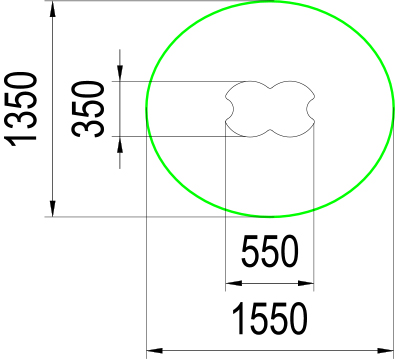 